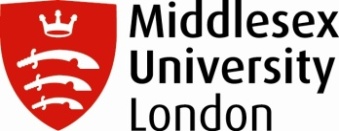  Student Financial Regulations  This document relates to students studying in the UK only.  Students studying at an overseas campus will be advised of their local payment arrangements.ContentsStudent Financial Regulations Introduction 		Page 1 Tuition Fee Charges 					Page 2 Equivalent or Lower qualifications 			Page 3 When to Pay Tuition Fees 				Page 3 Sponsorship 						Page 4Post Graduate Students			 	Page 5Discounts and Bursaries 				Page 6How to Make a Payment 				Page 7Debt Policy and Procedures 				Page 8Withdrawal 						Page 10Refunds 						Page 13Understanding Your Financial Account 		Page 14Contact Financial Services 				Page 161.1	Student Financial Regulations1.1 	Students enrolling on a programme of study are required to comply with the University’s Regulations [ https://www.mdx.ac.uk/about-us/policies/university-regulations]  and the  financial regulations set out in this document.  1.2	You should understand that by enrolling online at Middlesex University MyUniHub, https://myunihub.mdx.ac.uk, you agree to be bound by these terms and conditions. 2.0	Tuition fee charges2.1	The amount that you will pay in respect of tuition fees is dependent on the course that you wish to study and whether you wish to study on a part time or full time basis.  Full time degrees are charged a flat rate which covers up 120 credits per annum, and any credit taken above this level will incur additional charges at the prevailing credit point rate.  Part time study is usually charged on a credit point basis.  2.2	Tuition fees may be subject to annual inflationary increases in subsequent years of study. You will receive notification of the tuition fees in your offer letter.  2.3	Once you have enrolled you are responsible for the payment of your tuition fees and any other associated charges, including any amounts due from third parties which are not paid.  Failure to settle tuition and pre-sessional fees on time will entitle the University to enforce  financial holds as specified in section 13 (Financial Holds) below.2.4	Middlesex University reserves the right to reassess any student’s tuition fee liability should new information come to light that may affect the original assessment e.g.  the tuition fee incorrectly registered on student’s account and needs  correction. You should also understand that if you change programme or modules during the course of the year the same tuition fee may not apply, and therefore your tuition fee charge may also change to the relevant tuition fee for the programme or module.  Before you decide to change a programme or module you should speak to the University’s progression and support team to be clear on any change to your tuition  fee liability.   2.5	If you are postgraduate student enrolling to undertake a dissertation only, or if you fail to complete your dissertation within one year of completing the taught element of your programme you will be charged a ‘dissertation only’ fee.3.0    Equivalent or Lower Qualification (ELQ)           Government funding for students who are studying for a qualification that is the same                           level or lower than a qualification that they have already studied has been withdrawn          from universities and colleges.3.1     If you are a UK/EU student and returning to study a second undergraduate degree at            the same or lower level as one you have taken previously, you are unlikely to be            eligible for a fee loan from Student Finance England (SFE). Please seek advice from           Student Finance England.4.0	When to pay tuition fees4.1	Your payment deadlines will be dependent on the category of student you fall under.4.2	Tuition fees for International, Postgraduate and ELQ students are payable by the first week of term.  The payment deadline dates for 2019/20 are:4.3	Tuition fee payment deadlines for UK/EU Self –Funding undergraduates  for              2019/20 are:4.4	Where you are unable to make your tuition fee payment by the above  deadline you will find  yourself subject to such Financial Holds as specified in Section 13 of this document below. 4.5	If you are a UK/EU Undergraduate or PGCE student you are responsible for ensuring that your application for financing from Student Finance England (SFE) is made before the start of the academic year. In the event that SFE assess or reassess a student’s application for Student Finance England funding and it is deemed that the student is not eligible for funding, the liability to settle fees will be shifted to you as the student.4.5	If you are paying your fees yourself you will need to ensure that funds are transferred to us as soon as possible and by the deadline. You should request assistance from us if you have trouble raising the necessary funds.4.6	EU/UK Undergraduate prompt payment discount:	UK/EU undergraduate private fee paying students, who pay their tuition fee in full by the payment deadline will be offered a 3% prompt payment discount.5.0	Instalments – Postgraduate studentsIf you are an International, Postgraduate or ELQ self-financing student (excluding PGCE students) and you are unable to pay the full tuition fee at the start of the year, then the following instalment plans are available to you in academic year 2019/20.5.1	UK/EU postgraduate students (excluding PGCE students) with an annual fee greater than £1,500.00 will be permitted to pay their fees in six instalments from October to March if they register on the University’s recurring card payment scheme.5.2	UK/EU Postgraduate students, who are able to provide evidence of being in receipt of aPost Graduate loan, will be permitted to pay their fees in 3 equal instalments. They will be asked to register on the University’s recurring card payment scheme. The instalment plan offered is:5.3	Instalment plans will not be available to students who are eligible for a tuition fee loan through Student Finance England.5.4	Instalments – Flexible startsSome programmes may have a flexible start date and therefore the aforementioned instalment dates will not be relevant.  The instalment dates for such programmes are as follows:5.5	UK/EU Undergraduate students 	UK/EU Undergraduate students who are not eligible for funding from Student              Finance England and are self-financing will be permitted to pay their fees in five              instalments from November to March if they register on the University’s recurring              card payment scheme.6.0	Sponsorship	6.1	If you are a UK/EU Undergraduate or PGCE student you are responsible for ensuring that your application for financing from Student Finance England (SFE) is made before the start of the academic year.  You must also ensure that any requests for further documentation and or information are complied with as soon as possible.  Applications can be made on-line at https://www.gov.uk/browse/education/student-finance6.2	If you are not in attendance at relevant confirmation of attendance dates you will not be eligible for government funding and so become personally responsible for any fees due.6.3	If an employer or organisation is paying your tuition fees you will need to provide evidence of this in writing in line with the payment deadlines above.  A purchase order (as provided by your Sponsor) containing your details including your student ID and the value of your sponsors’ contribution should be sent online by you via  https://unihelp.mdx.ac.uk/enquiry/ or through the Applicant Portal where you have access: Online Applicant Portal6.4	The University reserves the right to reject sponsorship purchase orders or letters if they are not original documents, do not contain the correct information, or if they are found not to be issued by a recognisable third party organisation.  All invoices issued by Middlesex University must be settled in full within 30 days.  If invoices are not paid in accordance with these terms the debt will revert to you.6.5	Please note that if your fees are being paid by a relative or friend this is not considered as a formal sponsorship by the University.  In this instance you will be regarded as self- financing.7.0	Post Graduate StudentsIf you are a UK/EU Postgraduate student you can apply to Student Finance England for a loan of up to £10,609 for a Masters course.  This will be paid directly to you.  This is not means tested and will be paid to you in three instalments.  Details of this loan can be found on the following link:https://www.gov.uk/postgraduate-loan7.1	If your Postgraduate loan amount is not sufficient to cover your tuition fees you will be expected to meet any shortfall.7.2	If you are a UK/EU starting a Doctoral degree after 1 August 2019 you can apply to Student Finance England for a loan of up to £25,700 for your whole course, to help with your course fees and living costs. This will be paid directly to you. This is not means tested and will be paid to you in three instalment each year. Details of this loan can be found on the following link:	https://www.gov.uk/doctoral-loan7.3	If your Doctoral loan amount is not sufficient to cover your tuition fees you will be              expected to meet any shortfall.8.0	Discounts and Bursaries8.1	The university offers discounts in the form of scholarships and bursaries.  Details of these can be found on the Financial Support area of UniHub. http://unihub.mdx.ac.uk/your-support-services/fees-payments-funding/fees/when-how/what-to-pay8.2	Self-financing students returning to complete a second programme of study, who are not in receipt of another type of discount (including regional awards) having already been awarded a Middlesex degree, will be able to claim an Alumni tuition fee discount. Middlesex University students (UK/EU and International students) who have successfully completed an Undergraduate direct-entry into years 2 or 3 (Top-ups), and graduates from validated and franchise institutions would receive a 20% discount rather than the full Alumni discount. Again this is dependent on them not being in receipt of any other regional award or Scholarship. This discount is not applicable to students being Sponsored by an Organisation or business.8.3	The University offers all Alumni a 20% fee reduction on postgraduate courses. This scheme is open to UK, EU and International students studying full time or part time postgraduate studies. There is no separate application process for the Alumni bursary. Students are advised when applying for a course, to highlight that they are an Alumni during the admissions process to ensure the bursary is applied. This discount is only valid at Middlesex University London. Alumni applying to International campuses are advised to check their websites for details.  For the avoidance of doubt, an Alumni discount is not applicable where a student is moving from a foundation course to an Undergraduate degree or to a PGCE course.8.4	If you meet the details specified above please apply to: onlinepayments@mdx.ac.uk.             This discount is not to be confused with the Academic Alumni Scholarship which is issued for previous academic merits.9.0	How to make a payment 9.1	Online using a debit or credit card 9.2	Payment may be made online https://myunihub.mdx.ac.uk, My Administration and Finances Tab, My Fees and Finances Portlet.  Accepted cards are: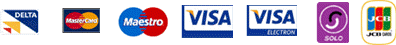 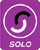 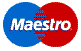 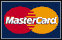 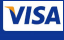 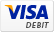 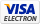 9.3	International Bank transfer: International students studying in the UK can make an international bank transfer payment using the My Fees and Finances Portlet detailed above. Please see the following pages for further information: https://unihub.mdx.ac.uk/support/fees-payments-funding/fees/fees-payments-and-international-students9.4	Telephone payments: If you are unable to pay online you can pay by telephone using the Automated Telephone Payment Service which is  available 24/7  Call +44 (0)20 8411 6400 and select opt 1.  9.5	Should you experience problems with making your payment, you can contact a Credit Control Administrator on 020 8411 6400 by selecting option 2. Lines are open Monday to Friday 9am to 4.30pm9.6	Payments by telephone will only be accepted for current or future year charges.  For prior year charges please see ex-student payments below.9.7	Ex-student payments: All payments relating to prior year debts will be validated prior to processing.  This means that we are unable to accept telephone payments for prior debts.  If you are a continuing student you can continue to use online payments via My UniHub, or make payment in person using a debit or credit card at the UniHelp desk.9.8	If you have left the University and are unable to visit the campus you can make payment by cheque.  Debts will not be considered as paid until the University has received cleared funds. The clearing period is usually 2 weeks.  10.0	Debt policy and procedures10.1	This policy outlines the arrangements for collection of student fees and charges.  It covers sanctions which may be used in relation to students with overdue Tuition fee debts and is designed to ensure that all students are treated fairly and equitably.10.2	If you fail to pay your tuition fees on time services that the University makes available to students,  including access to University computing facilities may be withdrawn and your enrolment as a student of the  University may be withdrawn , which means you will no longer be a student of the University.  10.3	If you are unable to pay any fees or charges by the appropriate due date, you should contact the University at the earliest opportunity, as we may be able to help.  The University will be sympathetic and assist where it can, however the quality of teaching is dependent upon funding and so it must act to recover all outstanding debts.  10.4	The Student Welfare Advice Team will be able to give advice on sources of funding available.10.5	If your financial circumstances change after you started your course then you may be able to agree a non-standard instalment plan. To find out contact the Student Fees and Finance team 0208 411 6400.10.6	Please note that documentary evidence to support your request will be required                 before it can be considered; please have this information to hand when contacting              us.11.0	Deregistration for non-payment of tuition feesInternational, UK/EU postgraduate and ELQ students who fail to pay their tuition fees or provide confirmation of sponsorship will be de-registered at the end of learning week four. The option to pay by instalments available at the start of the academic year will no longer be available.  Any student who has been deregistered will be required to pay the annual tuition fee in full plus a late payment charge in order to be re-instated11.1	International, UK/EU postgraduates and ELQ students who fail to pay the second or any subsequent instalment within 3 months of the due date will also be subject to deregistration.12.0	Late payment chargesInternational, UK/EU postgraduate and ELQ students who fail to pay their tuition fees or provide confirmation of sponsorship on or before payment deadlines will be subject to a £200.00 late payment charge to cover the costs incurred by the University in dealing with the payment default by the student.  This late payment charge will be payable on each occurrence of default, including the first instalment.  13.0	Financial HoldsIf you have a tuition fee debt that becomes overdue, holds will be applied to your student account automatically. Holds are designed to prevent access to certain facilities such as computing, dependant on the age of the debt.  The hold types and their effects are as follows:13.1	Returning students with debtStudents with outstanding Tuition Fee debts from a previous academic year are not permitted to re-enrol. All debts must be paid in full before you can return to undertake another year of study. Importantly this means that you will not be able access your student loan and so cannot use it to pay off any old debts.13.2	Accommodation Fees (rent)If you are unable to pay your accommodation fees (rent) by the payment deadlines please contact the Student Fees and Finance Team straightaway.  Failure to pay your rent may result in the University issuing a notice to quit, which will lead to you being required to vacate your room. Full details are contained in your terms and conditions of residence.13.3	External debt collection agenciesThe University reserves the right to refer debt in respect of any student or ex-student to an external debt collection for recovery.14.0	Withdrawal 14.1	Tuition fee charges are determined on the basis of enrolment status and not actual attendance. This means that if you stop attending, but do not formally withdraw or interrupt you will be liable for tuition fees until the point in time that you officially notify the University.14.2	If you decide to withdraw from a course you must notify the UniHelp in writing of your decision.  In the absence of written notification of withdrawal to UniHelp you shall be assumed to be in attendance and as such liable for the payment of tuition fees for the academic year.14.3	It is important that you are aware of the financial implications of withdrawing during the course of the academic year.   14.4	For International, UK/EU postgraduates and ELQ students: Withdrawal deadlines for International, Postgraduate, and ELQ students for the academic year 2019/20 are as follows:14.5	UK/EU undergraduate student withdrawal dates (October starters):UK/EU undergraduate students will be charged in line SFE loan liability dates.14.6	UK/EU undergraduate student withdrawal dates (January starters):UK/EU undergraduate students will be charged in line SFE loan liability dates.14.8	Nursing students UK/EU Undergraduate (October starters):15.0	TUITION FEE DEPOSIT REFUND POLICY15.1	International students are required to pay a tuition fee deposit in order for a certificate of acceptance of studies to be issued and to secure a place at the University. The value of any deposit amount paid is deducted from the tuition fee due, upon enrolment. Students who defer entry are permitted to carry forward the tuition fee deposit for four academic years only. 15.2	The minimum Tuition Fee deposit payment will only be refunded in the following              circumstances:The applicant has been refused a student visa. A clear copy of the complete visa refusal letter issued by the UK Visa and Immigration (UKVI) must be submitted with any request, as evidence.The deposit was paid while the applicant held a conditional offer; the applicant failed to meet the conditions of the offer and was not admitted to the University for the relevant course and start date specified in the offer letter.15.3	Other conditions relating to the refund of Tuition Fee Deposits:If after payment of a deposit, the applicant decides to defer entry to the following academic year, the deposit will be held over to the following academic year.Once paid, deposits cannot be transferred to another individual. Refunds will only  be made to the individual or organisation that originally paid the deposit. If a third party has paid the deposit on behalf of the applicant, we are unable to refund the deposit directly to the applicant.Refunds can only be made to the account from which the payment was made originally.Refunds will be made at the rate of exchange in force on the date the refund is processed.Any charges levied by the receiving bank will be borne by the applicant.In no other circumstances will the deposit be refunded. You should therefore only pay a deposit if you are certain you are able to take up your place at Middlesex University.Refunds will not be made where the student has arrived in the UK and commenced studies with the University. Any refunds would then need to fall in line with normal University withdrawal policies – See section 14.15.4     Refunds will not be made if the applicant/or registered student, or any representatives acting on their behalf, are found to have provided fraudulent information, Whether knowingly or unknowingly, in support of the University or UK Visa application, or if the student visa is refused based on a previous record of fraud or non-compliance with Immigration rules, whether in the UK or overseas. In such circumstances any offer from the University will be invalidated and we will retain the deposit payment. The process for the removal of an offer when fraudulent information has been used to gain admittance is outlined in the University Regulations point B7. UKVI will also be notified.16.0	Interruption 16.1      Where a student interrupts their enrolment, but does not stop being a student of the University, section 16.2 below will apply. 16.2      Where payment has been made in excess of the tuition fee charged (including non-refundable deposits) the overpayment will not be refunded, however the credit balance  will be carried forward to be applied against future tuition fee charges.  The credit may be carried forward for up to one academic year.17.0	Refunds17.1	If you decide to withdraw from a course you must notify UniHelp in writing of your decision.  In the absence of written notification of withdrawal to UniHelp you shall be assumed to be in attendance and as such liable for the payment of tuition fees for the academic year.Changes to Programme or Withdrawal of Programmes by the University17.2	Whilst every effort is made to avoid changes to our programme, the University reserves the right to withdraw or make changes to a course. The University will  follow its Academic Policy Statement 28 which can be found at the following link: [http://www.mdx.ac.uk/__data/assets/pdf_file/0021/219540/Making-changes-to-published-programmes-APS-28.pdf ] . 17.3      If the University cancels the programme for which the student has accepted an offer, the University’s student compensation policy would apply https://www.mdx.ac.uk/about-us/policies/spp-for-students 17.4	Where a student wishes to cancel a place on a course and transfer to another Institution, the terms of section 14 (Withdrawal) above will apply. 18.0	RequestsAny amounts due to be refunded by the University will only be processed on receipt of a completed Student Refund Request Form, which is available at http://unihub.mdx.ac.uk 18.1	If the original payment was made by a card which has now expired or by cheque, the refund will be made by BACS/bank transfer.  You are responsible for ensuring that the correct bank details are completed on the form.  The University will not accept any responsibility for payments misdirected as a result of incorrect account details provided on the form.  18.2	If the original payment was made by a debit or credit card the refund will be made to the card used in the original transaction.  19.0	Accommodation DepositsRefunds in respect of accommodation deposit payments are made in accordance with your Accommodation contract.20.0	Student Loans Company paymentsWhere fees have been paid by the Student Loan Company any refunds due will be paid to the Student Loans Company thereby reducing the value of the loan.  20.1	When you have confirmed your fee liability with the University you should log in to your Student Finance England account and reduce, if applicable, your tuition fee loan at:  http://www.direct.gov.uk/en/EducationAndLearning/UniversityAndHigherEducation/StudentFinance/DG_186107. 21.0	Sponsored StudentsWhere a sponsor (not Student Finance England) has paid a fee greater than the fee applicable for the academic year, the sponsor will be entitled to a refund. In this instance the student will not receive the refund unless, the student was partially self-funding for their tuition fees.22.0	Anti money laundering regulationsThe University will not accept any payment from persons or organisations unless they relate to a valid charge, levied or impending.  This is to comply with UK Money Laundering regulations. Any suspicious payments and or refund requests may be reported to the appropriate regulating body.  23.0	Understanding your financial accountYou can view your financial account by logging in to https://myunihub.mdx.ac.uk.  Go to the My Admin and Finances page and select ‘View my financial account’ in the My Fees and Finances Portlet.Your account will look much like your bank account, it will show:All charges incurred by youAll payments received from youAll discounts, bursaries and scholarships awarded and or paid to youAll University loans made to youAll instalment plans arranged with youAll refunds made to youThe amount(s) owed to the University23.1	Your account will be presented to you in the format below.  The transactions recorded in this example represent some common transactions that may be seen by an undergraduate student who is staying in the University’s halls of residence.       Example of account as presented on My UniHub:      View Instalment Plan Information 		Select this option to view instalment payment dates.									 24.0	Where an instalment plan has been agreed you will see a payment transaction which will offset the original charge.  A new charge transaction will then be applied which will include ‘Instalment due’ in the description field.  When viewing your account please remember that although the instalment charge will be included in the total charges a corresponding payment has also been included in the total payments.  You have not been charged twice for this transaction.  In order to see the due dates of the instalment/s select View Instalment Plan Information. 24.1	Please remember that if any single transaction is overdue it will create a hold on your account24.2	If you have a query regarding your account or would just like a little help to understand it please contact the credit control team for assistance.25.0	Contact Financial ServicesFrom time to time you may find it necessary to contact somebody regarding your financial account.  Please see the table below for contact details:INTERNATIONAL, POSTGRADUATE AND ELQ STUDENTSINTERNATIONAL, POSTGRADUATE AND ELQ STUDENTSStudents’ Start TermPayment Due DateAutumn 30 September 2019Winter / Spring12 January 2020UK/EU UNDERGRADUATESUK/EU UNDERGRADUATESStudents’ Start TermPayment Due DateAutumn04 November 2019Winter/Spring24 February 2020Students’ Start Term1st Instalment2nd InstalmentAutumn 50%  30 September 201950% 12 January 2020Winter/Spring50% 20 January 202050% 12 April 2020Percentage of Tuition Fee to be PaidDate33%1 October 201933%14 January 202034%12 May 2020Start Period1st Instalment2nd InstalmentNovember to December 201950% on start date   50% 4 March 2020March to May 202050% on start date    50% 5 August 2020June to August 202050% on start date    50% 21 October 2020Hold severityEffects of holdsOverdue debt AThere is a financial obligation to the University.  Payment or proof of sponsorship must be provided. No restrictions are applied.Overdue debt BYou will not be able to re-enrol, change modules or module components. In addition to the above restrictions you will not be able to view your final assessment and progressions and programme results. Automatic access to your timetable and grades via my Uni-hub may be blocked. This does not mean that you have been excluded from classes or De-registered. You may still obtain your timetable and grade information by alternative means e.g. Uni-help. Overdue debt CYou will not be able to re-enrol, change modules or module components, apply for a new programme. In addition to the above restrictions you will not be able to view your final assessment, progressions and programme results. Automatic access to your timetable and grades via my Uni-hub may be blocked. This does not mean that you have been excluded from classes or De-registered. You may still obtain your timetable and grade information by alternative means e.g. Uni-help.Overdue debt DYou will not be able to re-enrol, change modules or module components, apply for a new programme. In addition to the above restrictions you will not be able to view your final assessment progressions and programme results. Automatic access to your timetable and grades via my Uni-hub may be blocked. This does not mean that you have been excluded from classes or De-registered. You may still obtain your timetable and grade information by alternative means e.g. Uni-help.Deregistration HoldYou have been deregistered from the University and are therefore no longer a Middlesex University Student and should not be attending lectures, tutorials etc.Students’ Start TermWithdrawal DateTuition Fee PayableAutumnon or before 25 October  2019between 26 October 2019 and 12 January 2020after 13 January 20190%50%100%Winter / Springon or before 16 February 2020between 17 February 2020 and 19 April  2020after 20 April 20200%50%100%Students’ Start TermWithdrawal DateTuition Fee PayableAutumnon or before 25 October 2019between 26 October 2019  and  06 January 20200%25%Winter between 07 January 2020 and 20 April 202050% Springafter 21 April 2019100%Students’ Start TermWithdrawal DateTuition Fee PayableWinteron or before 16 February 2020between 17 February 2020  and  20 April 20200%25%Springbetween 21 April 2020 and 30 September 202050%Autumnafter 01 October 2020100%Students’ Start TermWithdrawal DateTuition Fee PayableAutumnon or before 26 October 2019between 27 October 2019  and  12 January 20200%25%Winter between 13 January 2020 and 18 May 202050% Springafter 19 May 2020100%Detail CodeDescriptionChargePaymentBalanceExplanation of transactionThe Detail Code and Description give details of the type of charge or payment concernedThe Detail Code and Description give details of the type of charge or payment concernedThe Detail Code and Description give details of the type of charge or payment concernedThe Detail Code and Description give details of the type of charge or payment concernedThe Detail Code and Description give details of the type of charge or payment concernedThe Detail Code and Description give details of the type of charge or payment concernedHINSAccomm Instalment Due£859.24£859.24Instalment. Reinstated rent charge with a later due date.HPLNAccomm Instalment Plan£859.24£0.00Instalment. Credit amount to offset original rent charge.HCRDAccommodation Card Pay£1,500.00£0.00Card payment in respect of rent chargesPLFHPlatt Hall Rent    £2,359.24    £0.00£0.00Accommodation rent charge.TCRDTuition Fee Card Payment  £290.00    £0.00Card payment in respect of tuition fees.COSLSLC Payment Received                             £3000.00    £0.00Amount to be paid by SLC/sponsor.EUGFUK/EU UG PT Tuition Fee£3,290.00    £0.00Tuition fee charge.Charges:Charges:£6,508.48Total charges raised.Credits and Payments:Credits and Payments:Credits and Payments:£5649.24Total credits and payments received. Account Balance: Account Balance: Account Balance: Account Balance:£859.24This is the amount due to the University. ReasonTeamEmail AddressTelephone NumberVisitor Opening TimesMake a payment by telephoneStudent Fees and Finance Teamn/a+44 (0)20 8411 6400Select option 1Available 24 hours a day, 7 days a weekn/aProblem paying onlineStudent Fees and Finance Teamonlinepayments@mdx.ac.uk+44 (0)20 8411 6400Select option 2n/aMake a payment by international bank transferStudent Fees and Finance TeamInt_studentpay@mdx.ac.uk+44 (0)20 8411 -6400Select option 2n/aRequest a refundStudent Fees and Finance TeamOnline via  https://unihelp.mdx.ac.uk/enquiry/+44 (0)20 8411 -6400 Select option 2n/aQuery regarding sponsorshipStudent Fees and Finance TeamOnline via  https://unihelp.mdx.ac.uk/enquiry/+44 (0)20 8411 -6400 Select option 2n/aFinancial hold queryStudent Fees and Finance TeamOnline via  https://unihelp.mdx.ac.uk/enquiry/+44 (0)20 8411 6400Select option 2 n/aI cannot pay my fees on timeStudent Fees and Finance TeamOnline via  https://unihelp.mdx.ac.uk/enquiry/+44 (0)20 8411 6400Select option 2n/a Fee query or disputeStudent Fees and Finance TeamOnline via  https://unihelp.mdx.ac.uk/enquiry/+44 (0)20 8411 6400Select option 2n/a Not sure who to contact?Student Fees and Finance TeamOnline via  https://unihelp.mdx.ac.uk/enquiry/+44 (0)20 8411 6400Select option 2n/a